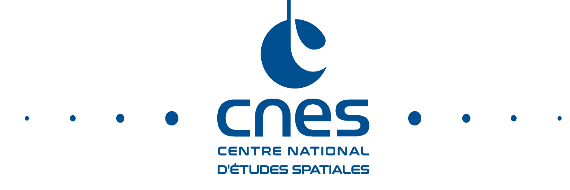 FICHE DE RENSEIGNEMENTS DES AUDIOVISUELS
(production interne CNES)Titre  :
Sonnerie CSG #1 / Sonnerie CSG #2 / Sonnerie CSG #3 / Sonnerie CSG #4 / Sonnerie CSG #5 / Sonnerie CSG #6Sous-titre  : 
……………………………
Nom exact et complet du fichier livré :(selon nomenclature exigée : AAAA-MM-JJ-TITRE_en_plusieurs_mots-VERSION. EXT, sans accentuation ou caractères spéciaux)Ringtone DDO Antoine 1b.mp3Ringtone DDO Antoine 2.mp3Ringtone DDO Raymond 3.mp3Ringtone DDO Raymond 4.mp3Ringtone DDO Tamara 3.mp3Ringtone DDO Tamara 4.mp3Titre de la série ou dossier :
(préciser si ce fichier vidéo fait partie d’une série ou doit être inclus dans un dossier existant ou à créer)Sonneries CSG (dossier à créer)……………………………
Type de publication/diffusion :(préciser s’il s’agit d’un document visible par l’interne seulement, pour les professionnels ou pour tous publics – s’il n’est visible par un des public qu’à partir d’une date précise, le signaler)Grand public sans mettre en avant sur la homepage de la vidéothèque pour l’instant. Usage :
(Le document peut-il être téléchargé pour être diffusé dans un autre cadre ou son usage est-il limité à la consultation sur la vidéothèque ?) 
Les documents peuvent être consultés et téléchargésCopyright / Commanditaire : 
(Préciser nom(s) et adresse(s) si autre que CNESCSG – Novembre 2022
Droits / Crédits : (Préciser toutes images ou séquences non-libres de droits ou droits spécifiques avec leurs TC ou les droits à l’image)
……………………………
……………………………Date de production08/11/2022………………………….Réalisateur(s) : 
……………………………
……………………………Durée : 
1) 00 : 202) 00 : 313) 00 : 244) 00 : 265) 00 : 176) 00 : 34Langue(s) : 
……………………………
……………………………Description/Résumé: 
(en 5 lignes maximum)
Rajoute une touche spatiale à ta sonnerie de téléphone en téléchargeant une (ou plusieurs) de nos sonneries ! Lieux de tournage : 
……………………………
……………………………Générique :[Conseiller technique du réalisateur, scénariste(s), auteur(s) du commentaire, auteur(s) de la musique, chanteurs, direction de l’orchestre, chorégraphe(s), assistant(s) du réalisateur, scripte, directeur de production, directeur de la photographie, cadreur(s), photographe(s), chef monteur, chef(s) opérateur du son, chef décorateur, créateur(s) des costumes, chef maquilleur, animation, effets spéciaux / trucages, conseillers techniques spéciaux ou conseillers scientifiques, documentaliste(s), speaker, autres collaborateurs de l’équipe technique, interprétation (rôles, noms et prénoms) des acteurs et intervenants (rôles, noms et prénoms) des interprètes de doublage, remerciements, crédits images.] 
……………………………
……………………………
……………………………
……………………………
……………………………
……………………………
……………………………

22. Autres renseignements utiles :……………………………
……………………………
……………………………
……………………………
